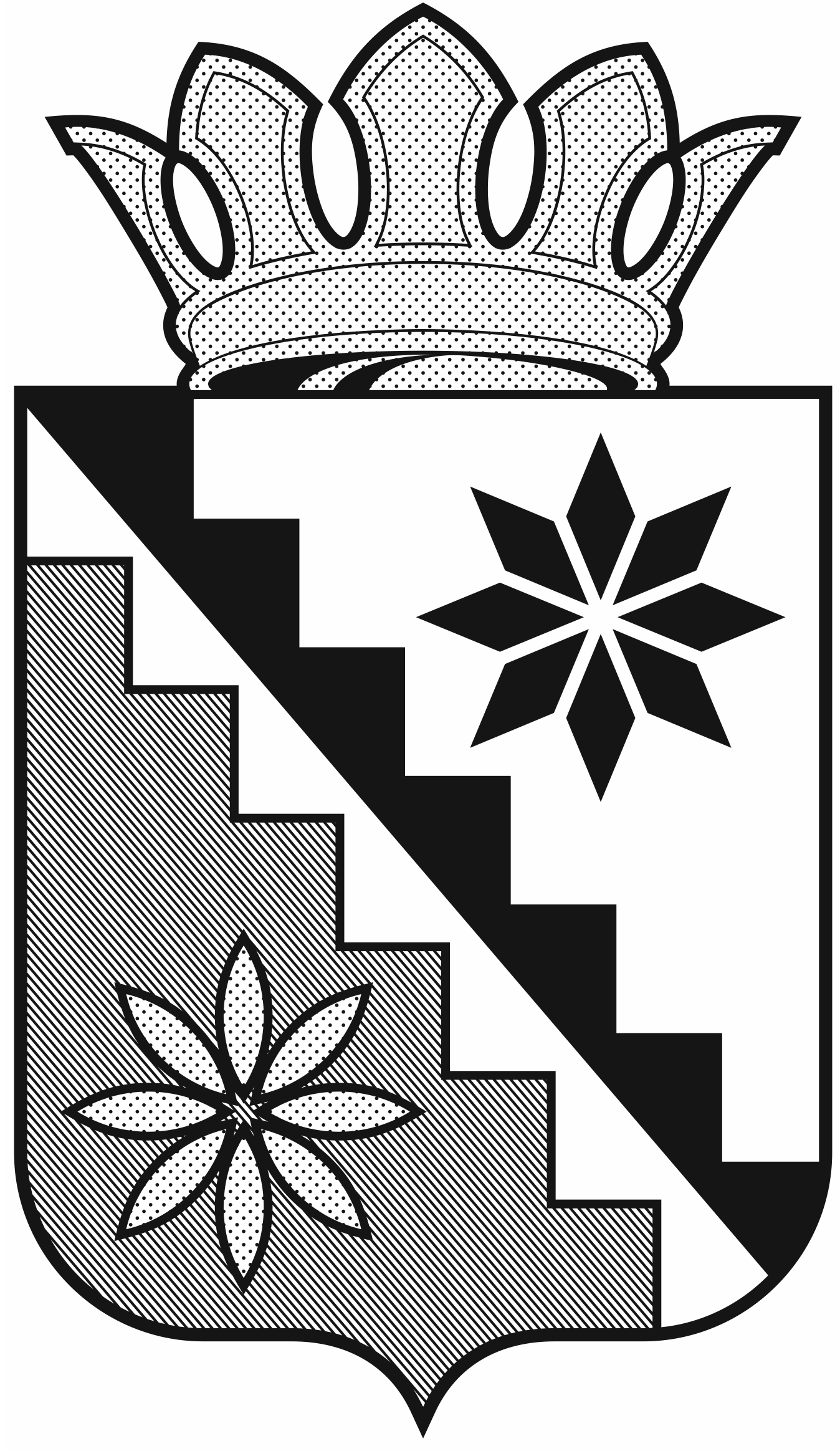 Российская ФедерацияКемеровская область - КузбассБеловский муниципальный округадминистрация Беловского муниципального округаПОСТАНОВЛЕНИЕот 05 октября 2022 г.                                                            № 845 г. БеловоО внесении изменений в постановление администрации Беловского муниципального округа от 25.07.2022 № 653 «Об утверждении административного регламента предоставления муниципальной услуги «Направление уведомления о планируемом сносе объекта капитального строительства и уведомления о завершении сноса объекта капитального строительства»В соответствии с Градостроительным кодексом Российской Федерации, Земельным кодексом Российской Федерации, Федеральным законом  от 06.10.2003 №131-ФЗ «Об общих принципах организации местного самоуправления в Российской Федерации», Федеральным законом от 27.07.2010 № 210-ФЗ «Об организации предоставления государственных и муниципальных услуг», постановлением администрации Беловского муниципального округа от 08.12.2021 № 468 «Об утверждении Порядка разработки и утверждения административных регламентов предоставления муниципальных услуг в Беловском муниципальном округе» внести в постановление от 25.07.2022 № 653 «Об утверждении административного регламента предоставления муниципальной услуги «Направление уведомления о планируемом сносе объекта капитального строительства и уведомления о завершении сноса объекта капитального строительства» следующие изменения:1. В приложении «Административный регламент предоставления муниципальной услуги  «Направление уведомления о планируемом сносе объекта капитального строительства и уведомления о завершении сноса объекта капитального строительства», утвержденным постановлением администрации Беловского муниципального округа от 25.07.2022 № 653 абзац пятый пункта 3.2. главы 3 изложить в следующей редакции: «Форматно-логическая проверка сформированного уведомления  о планируемом сносе или уведомления  о  завершении  сноса  осуществляется  единым порталом автоматически на основании требований, определяемых уполномоченным органом, в процессе заполнения заявителем каждого из полей электронной формы уведомления  о планируемом сносе,  уведомления  о  завершении  сноса. При выявлении  единым порталом некорректно  заполненного  поля  электронной  формы  уведомления  о планируемом сносе или  уведомления  о  завершении  сноса, заявитель  уведомляется  о  характере выявленной  ошибки  и  порядке  ее  устранения  посредством  информационного сообщения  непосредственно  в  электронной  форме  уведомления  о планируемом сносе или  уведомления  о  завершении  сноса.». 2. Настоящее постановление опубликовать в газете «Сельские зори» и разместить на официальном сайте администрации Беловского муниципального округа в информационно-телекоммуникационной сети «Интернет».3. Контроль за исполнением настоящего постановления возложить на заместителя главы округа по ЖКХ, строительству, транспорту и дорожной деятельности А.В.Курбатова.4. Постановление вступает в силу после официального опубликования.Глава Беловскогомуниципального округа                                       		                 В.А.Астафьев